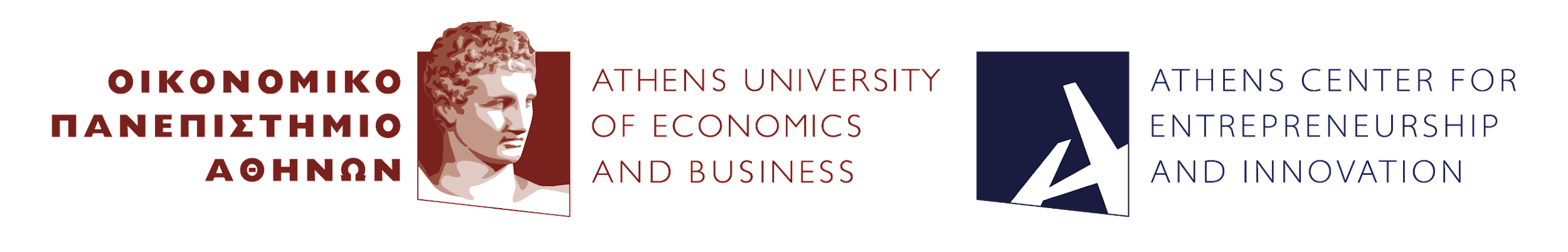 Έντυπο Γνωστοποίησης Ερευνητικών Αποτελεσμάτων1. Τίτλος Έργου/Ερευνητικών Αποτελεσμάτων2. Κωδικός Έργου3. Φάση υλοποίησης του Έργου\Ερευνητικών ΑποτελεσμάτωνΑναφέρετε σε ποια φάση βρίσκεται η υλοποίηση του Έργου/Ερευνητικά Αποτελέσματα:Βρίσκεται σε φάση έναρξης Βρίσκεται σε φάση υλοποίησης Έχει ολοκληρωθεί η υλοποίηση 4. Σύντομη περιγραφή του Έργου/Ερευνητικών ΑποτελεσμάτωνΠεριγράψτε εν συντομία το φυσικό αντικείμενο του Έργου/Ερευνητικά Αποτελέσματα  (Η περιγραφή να μην υπερβαίνει τις 200 λέξεις):5. Εφαρμογές του Έργου στην οικονομία και την κοινωνίαΑναφέρετε αν το Έργο/Ερευνητικά Αποτελέσματα μπορούν να αξιοποιηθούν εμπορικά:Το Έργο/Ερευνητικά Αποτελέσματα μπορεί να αξιοποιηθεί εμπορικά  Το Έργο/Ερευνητικά Αποτελέσματα δεν μπορεί να αξιοποιηθεί εμπορικά Το Έργο/Ερευνητικά Αποτελέσματα μπορεί να διατεθεί ελεύθερα στην κοινωνία 6. Σε ποιο ερευνητικό πεδίο αναφέρεται το Έργο/Ερευνητικά Αποτελέσματα; Τεχνολογίες Πληροφορικής και Επικοινωνιών Κοινωνικο-οικονομική έρευνα Χωρική ανάπτυξη και μεταφορές Διαδικασίες Περιβάλλον, υγεία, τρόφιμα Άλλο (αναφέρετε τι;)7. Ποιον κλάδο της οικονομίας/αγοράς αφορά το Έργο/Ερευνητικά Αποτελέσματα, και τι πρόβλημα ενδεχομένως μπορεί να λύσει;Αναφέρετε σε ποιον κλάδο της οικονομίας/αγοράς αφορά η υλοποίηση (π.χ. στην εφοδιαστική αλυσίδα) και τι πρόβλημα λύνει (π.χ. βελτίωση στον εφοδιασμό προϊόντων των super markets):8. Με ποιο τρόπο μπορεί κατά τη γνώμη σας να αξιοποιηθεί εμπορικά το Έργο/Ερευνητικά Αποτελέσματα; Ανάπτυξη βιομηχανικής έρευνας, σε συνεργασία με υφιστάμενες επιχειρήσεις Παραχώρηση άδειας χρήσης δικαιωμάτων (licensing) Δημιουργία Επιχείρησης Τεχνοβλαστού Ελεύθερη διάθεση των αποτελεσμάτων προς όφελος της Κοινωνίας Άλλο (αναφέρετε τι;)9. Θεωρείτε ότι υπάρχουν δικαιώματα διανοητικής ιδιοκτησίας του Έργου/Ερευνητικών Αποτελεσμάτων που πρέπει να κατοχυρωθούν;Ναι ΌχιΣε περίπτωση θετικής απάντησης στο παραπάνω ερώτημα παρακαλούμε σημειώστε τον τρόπο με τον οποίο επιθυμείτε να κατοχυρωθεί: Δίπλωμα Ευρεσιτεχνίας (Πατέντα)  Βιομηχανικό Σχέδιο Πιστοποιητικό Υποδείγματος Χρησιμότητας Κατοχύρωση Εμπορικού ΣήματοςΚατοχύρωση ως Πνευματική Ιδιοκτησία/CopyrightΠροστασία ως Εμπορικό ΜυστικόΔημοσίευση σε επιστημονικό περιοδικό Άλλο (αναφέρετε τι;)10. Υπάρχουν επιχειρήσεις ή φορείς που ενδιαφέρονται να αξιοποιήσουν εμπορικά το Έργο/Ερευνητικά Αποτελέσματα;Σε περίπτωση που κάποια επιχείρηση, οργανισμός ή άλλος φορέας έχει εκδηλώσει ήδη ενδιαφέρον για την αξιοποίηση του Έργου/Ερευνητικών Αποτελεσμάτων αναφέρετε τα στοιχεία επικοινωνίας  τους:11. Μέλη της Ερευνητικής Ομάδας του Έργου/Ερευνητικών ΑποτελεσμάτωνΑ. Αναφέρετε όλα τα άτομα που συμμετέχουν στην ομάδα υλοποίησης του Έργου/Ερευνητικών Αποτελεσμάτων και έχουν συμβάλει στο ερευνητικό αποτέλεσμα με τη χρήση των πόρων του Πανεπιστημίου (όπως μέλη ΔΕΠ – ΕΔΙΠ - ΕΤΕΠ - Ερευνητές και Συνεργάτες που απασχολούνται με οποιαδήποτε σχέση εργασίας/έργου, Διδακτορικοί Φοιτητές- Μεταπτυχιακοί και Προπτυχιακοί Φοιτητές). Β. Αναφέρετε άλλα άτομα όπως εξωτερικοί συνεργάτες ή άλλους οργανισμούς, επιχειήσεις κλπ. που τυχόν συνέβαλαν στην ανάπτυξη/υλοποίηση του Έργου/Ερευνητικών Αποτελεσμάτων: 12. Πηγές Χρηματοδότησης του Έργου/Ερευνητικών Αποτελεσμάτων:Αναφέρτε τις πηγές χρηματοδότησης για την ανάπτυξη του Έργου/Ερευνητικών Αποτελεσμάτων. (Συμπεριλάβετε, ερευνητικά προγράμματα, χρηματοδοτήσεις από τη βιομηχανία, μη-κερδοσκοπικούς φορείς, κρατική χρηματοδότηση, υποτροφίες ή οτιδήποτε άλλο).13. Υπεύθυνη Δήλωση ΕρευνητήΜε το παρόν δηλώνω υπεύθυνα ότι όλες οι πληροφορίες που παρέχονται στο Έντυπο Γνωστοποίησης Ερευνητικού Έργου/Ερευνητικών Αποτελεσμάτων είναι αληθείς και ακριβείς. 